江油市人民医院2023年“护士节”慰问物资（行李箱）采购项目及参数需求项目概述江油市人民医院2023年“护士节”慰问物资（行李箱）采购项目，本项目共计1个。技术指标及要求（一）采购清单（二）技术参数要求（注：带“▲”号的技术参数项供应商须提供带的CMA资质认证标志的检测报告，否则作无效投标处理。1、背包信息 类型：行李箱 颜色：黑色或灰色 （其他颜色需采购方同意）▲箱面材质：聚丙烯（防泼水）▲内胆材质：聚酯纤维 ▲规格：≥高 355mm 宽 235mm 厚 510mm ▲重量：2.5-2.75kg ▲容量：36-40L (20英寸）▲嵌入式TSA密码锁▲降噪万向轮▲三档/四挡可调节拉杆箱面高回弹PP材质、暗花纹理或纯色2、行李箱描述 ▲开盖方式：拉链 （拉链耐用性能符合QB/T 1333-2018标准要求）功能：透气 防水 耐磨 抗震 ▲图案：加设计款LOGO（江油市人民医院院徽） ；可供书写个人姓名的标签卡位（该标识为供货方自行设计）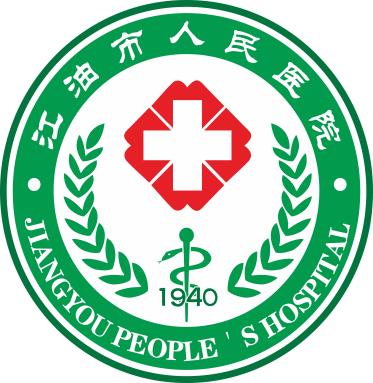 （江油市人民医院院徽）内胆里料：聚酯纤维 ▲拉杆：防锈金属，具有三挡/四挡调节提拎部件：加厚软把 ▲箱包形状：方型 ▲防水程度：防泼水 ▲尺寸 20寸 ▲行李箱分区封闭隔层；实用收纳拉链袋；X型束衣带▲行李箱滑轮：顺滑灵动耐磨，适用于各种路面；具有减震功能。▲3、其它要求（1）游离甲醛含量符合QB/T 1333-2018标准要求；（2）可分解有害芳香胺染料符合QB/T 1333-2018标准要求；（三）其他技术要求1、供应商响应产品不低于上述现有技术参数但可优于上述产品技术参数。2、供应商投标产品均为经检验合格的生产厂家原装全新合格产品，供应商产品的质量、技术和其他要求，符合国家相关的质量标准和出厂标准。询价文件技术要求中未涉及到的质量要求，各项技术标准应当符合国家强制性标准。 （四）包装和运输1、供应商须严格按照《商品包装政府采购需求标准(试行)》、 《快递包装政府采购需求标准(试行)》(财办库〔2020〕123 号)的要求进行产品及相关快递服务的包装。 2、供应商应当按照约定的方式交付标的物。对于包装方式没有约定或者约定不明确的，应当按照通用的方式包装；没有通用方式的，应当采取足以保护标的物且有利于节约资源，保护生态环境的包装方式。3、供应商按照约定将标的物运送至采购人指定地点并完成交付的或采购人违反约定不予收取的，标的物损毁、灭失的风险由采购人承担。商务要求 （实质性要求）交货期限：合同签订后30个工作日交货。 交货地点：采购人指定地点 质量保证 供应商应保证货物是全新，未使用过的，是用一流的工艺和符合要求的材料制造而成的，并完全符合合同规定的质量、规格和性能的要求。供应商应保证所提供的货物经正确安装、正常使用和保养在其使用寿命期内应具有满意的功能。在货物质量保证期之内，供应商应对由于设计、工艺或材料的缺陷而发生的任何不足或故障负责，收货后1年内如存在质量问题，供应商需提供保修。 检验及验收按照我院采购的相关要求和响应文件及合同承诺的内容进行验收。报价要求该费用为包干价，采购人不再支付供应商除本项目成交金额外的任何费用。注：本项商务要求为本项目实质性要求，不允许负偏离，否则视为无效响应。（现场比价时必须携带行李箱样品）序号标的名称所属行业1行李箱主要用于外出培训、出差、比赛、指令性任务等与工作相关场合使用。序号产品名称单位数量1行李箱个570